BỘ GIÁO DỤC VÀ ĐÀO TẠOTRƯỜNG ĐẠI HỌC SƯ PHẠM KỸ THUẬTTHÀNH PHỐ HỒ CHÍ MINH_____________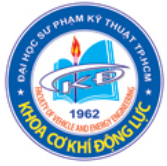 BÁO CÁO THỰC TẬP TỐT NGHIỆPTẠI CÔNG TY ___________________________________________________GVHD: ______________________________SVTH: 1. ______________________MSSV:_________             2. ______________________MSSV:_________TP. HCM, 09/2023BỘ GIÁO DỤC VÀ ĐÀO TẠOTRƯỜNG ĐẠI HỌC SƯ PHẠM KỸ THUẬTTHÀNH PHỐ HỒ CHÍ MINH_____________BÁO CÁO THỰC TẬP TỐT NGHIỆPTẠI CÔNG TY ___________________________________________________GVHD: ______________________________SVTH: 1. ______________________MSSV:_________             2. ______________________MSSV:_________TP. HCM, 09/2023TRƯỜNG ĐẠI HỌC SƯ PHẠM KỸ THUẬT TP.HCMKHOA CƠ KHÍ ĐỘNG LỰCNHẬT KÝ THỰC TẬPTRƯỜNG ĐẠI HỌC SƯ PHẠM KỸ THUẬT TP.HCMKHOA CƠ KHÍ ĐỘNG LỰCNHẬN XÉT CỦA NGƯỜI ĐẠI DIỆNHƯỚNG DẪN THỰC TẬP(Tại công ty)….., ngày  tháng 09 năm 2023Người đại diện (tại công ty)(Ký và ghi rõ họ tên)TRƯỜNG ĐẠI HỌC SƯ PHẠM KỸ THUẬT TP.HCMKHOA CƠ KHÍ ĐỘNG LỰCNHẬN XÉT CỦA GIÁO VIÊN HƯỚNG DẪN….., ngày  tháng 09 năm 2023Giáo viên hướng dẫn(Ký và ghi rõ họ tên)